Объявлен победитель Всероссийского конкурса «Учитель года России» — 2020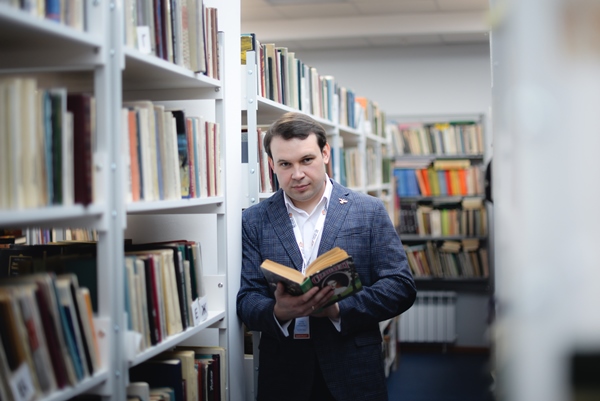 Учителем года России — 2020 стал Михаил Николаевич Гуров, учитель математики Лицея классического элитарного образования г. Ростова-на-Дону (Ростовская область).Имя абсолютного победителя огласил Виктор Садовничий, председатель Большого жюри, ректор Московского государственного университета имени М. В. Ломоносова.«Мне выпала большая честь уже 25 лет возглавлять конкурс «Учитель года России» и около 30 лет быть членом жюри. Менялись времена, поколения, экономика, страна, но учительство «держало» страну, неизменно служило высокой цели»,
— сказал он.Выступая на церемонии награждения победителей конкурса, Министр просвещения Российской Федерации Сергей Кравцов поблагодарил всех педагогов страны:«Я хотел бы сказать всем учителям нашей страны огромное спасибо. Спасибо за то, что в непростое время никто не прерывал образовательный процесс, все были со своими учениками. Это очень важно, и многие по-новому посмотрели на учителя, осознали, как много значит учитель для нас. Огромное вам спасибо!»С теплыми словами к конкурсантам обратился Губернатор Волгоградской области, Герой Российской Федерации Андрей Бочаров.«От имени жителей Волгоградской области благодарю всех участников за то, что нашли возможность прибыть к нам, принять участие во всероссийском конкурсе, показать достойнейший результат. И представить свои регионы нашей огромной многонациональной страны достойно, как и полагается потомкам поколения победителей».Примечательно, что подведение итогов конкурса в Волгограде состоялось 2 февраля — в день 78-й годовщины победы в Сталинградской битве.02.02.2021